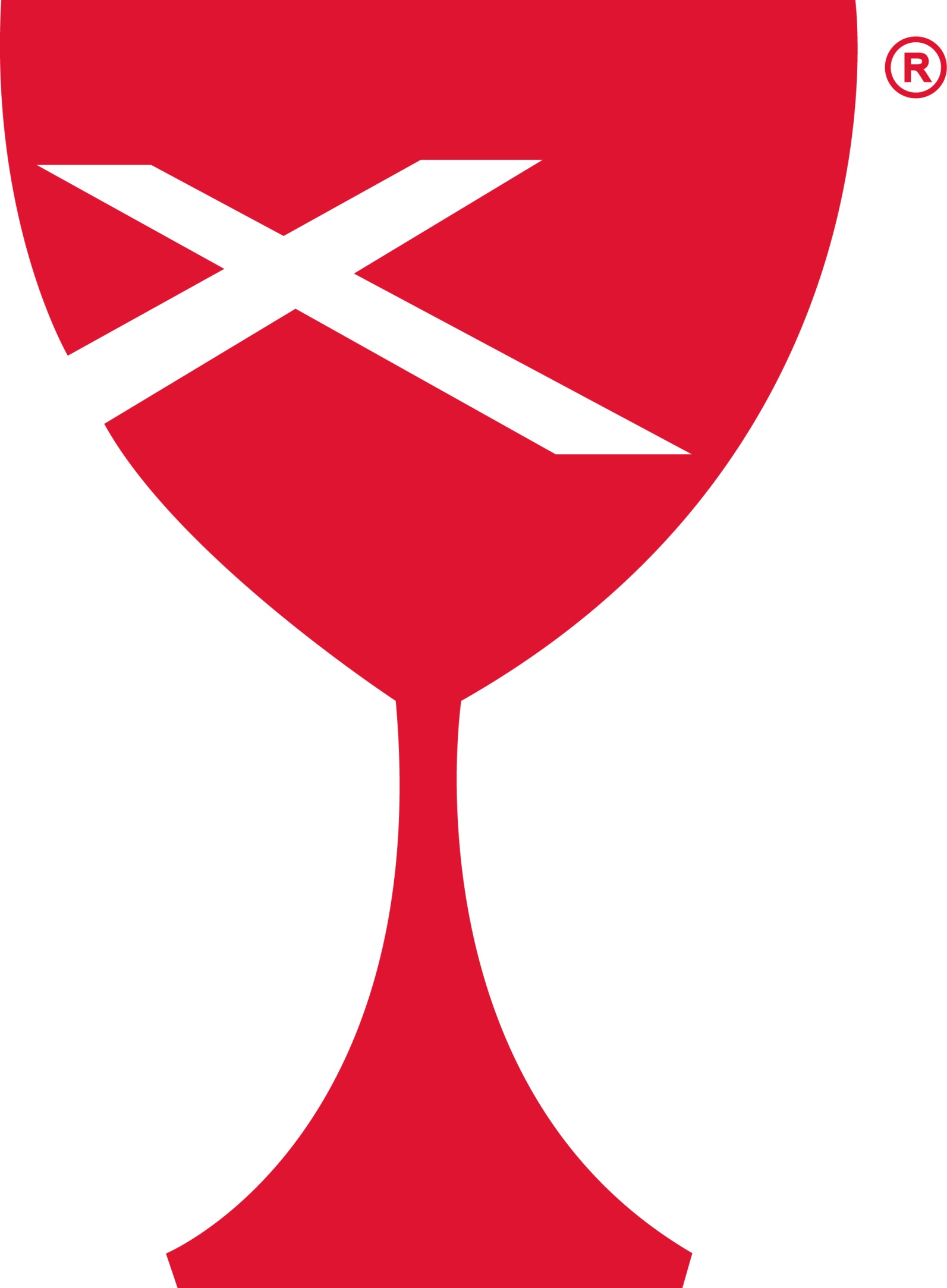 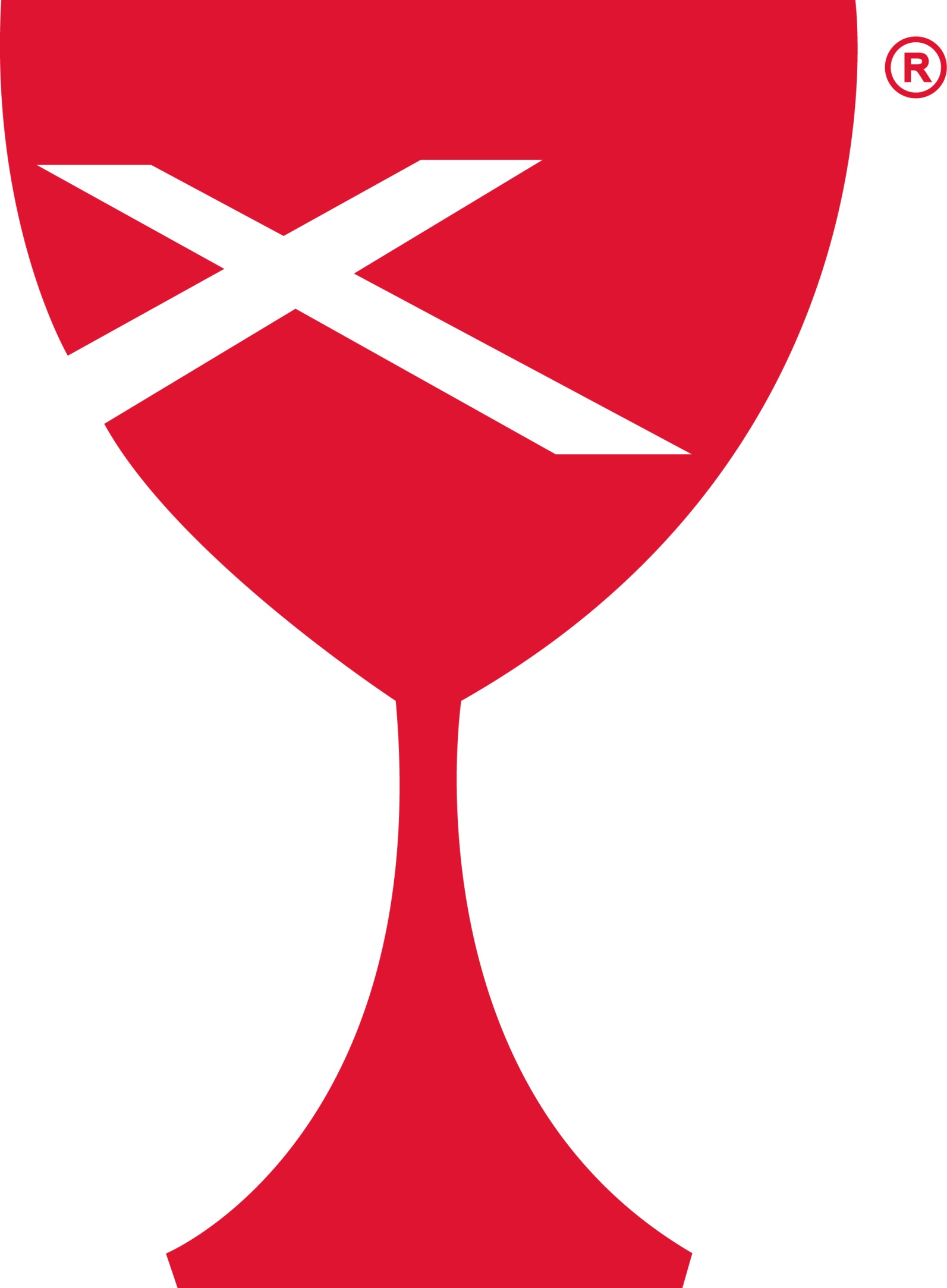 Prayer Requests		Randy Rue				DeAnna Keeney			Cindy Wimbley			Mona MooreScotty Millam			Family of Patty Durham-TaylorAaron Janssen			Father-in-law of Michelle Wagner’s							daughter, Whitley	Casey Health Care		Heartland Nursing		Villas of Hollybrook in	Ruth Fitch				& Rehabilitation			Effingham					Vera Ingle			Ralph & Shirley Fitch					Helen Allen			C/O Villas of Hollybrook					Ramona Miller		904 W. Evergreen Ave.,Bonnie McCash		Apt. # 31									Effingham, IL  62401ELDERS: 	4/3 Ruthie Wimbley, 4/10 Dan Winn, 4/17 Sherri Butcher, 4/24 Sharon DurhamDEACONS: 4/3 Jennifer Winschief, Lynda Graham & Brad Hickox	         4/10 Cassie Ramsey, Connie Roberts & Cathy Sherwood	         4/17 Devan Smith, Cheryl Stifal & Michelle Wagner	         4/24 Darlene Winn, Jennifer Winschief & Lynda GrahamCHALLENGER REFRESHMENTS: 4/3 Linda Coleman, 4/10 Barb Decker, 4/17 Sharon Durham, 4/24 Grahams2022 ELDERS	Sherri Butcher – 217-232-5740			Sharon Durham – 217-232-2168	Peggy Hickox – 217-232-5615			Nina Meeker – 217-549-9808	Larry Patchett – 217-232-3105			Ruthie Wimbley – 217-232-1949	Dan Winn – 217-259-5339				Pastor Evan – 812-698-7504Church Office – 217-932-2773(Hours: Mon, Wed & Fri 8:30 am – Noon)March 31 & April 1 – PreSchool Screenings here at the churchApril 6, Wednesday – 7:00 pm Board MeetingApril 9, Saturday – 8:30 am – Noon - Free Rummage SaleApril 11, Monday – 5:30 pm Dinner & A Prayer (Note: Time change)April 14, Thursday – 7:00 pm  MAUNDY THURSDAY Service in the Fellowship HallApril 15, Friday – GOOD FRIDAYApril 17, Sunday – EASTER6:00 am Sunrise Service (Outside, weather pending),  Breakfast after Sunrise Service, 9:00 am Sunday School, 10:00 am WorshipApril 23, Saturday – 1:00 pm - ?  Fellowship Hall ReservedApril 27, Wednesday – 6:30 pm Elders Meeting DONATIONS FOR THE FREE RUMMAGE SALE MAY BE BROUGHT TO THE CHURCH AND PUT IN THE EAST SUNDAY SCHOOL ROOMS.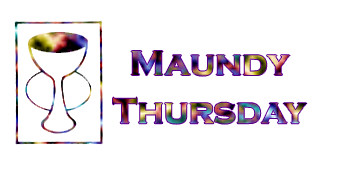 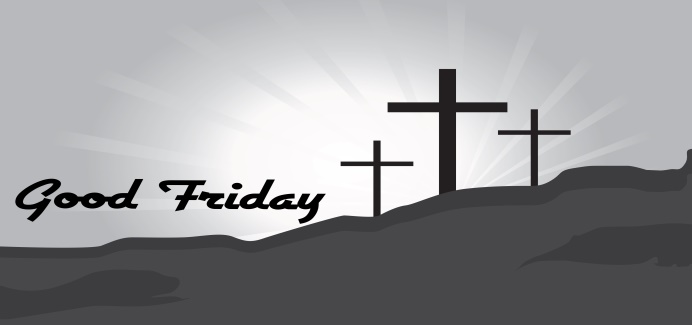 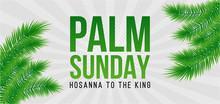 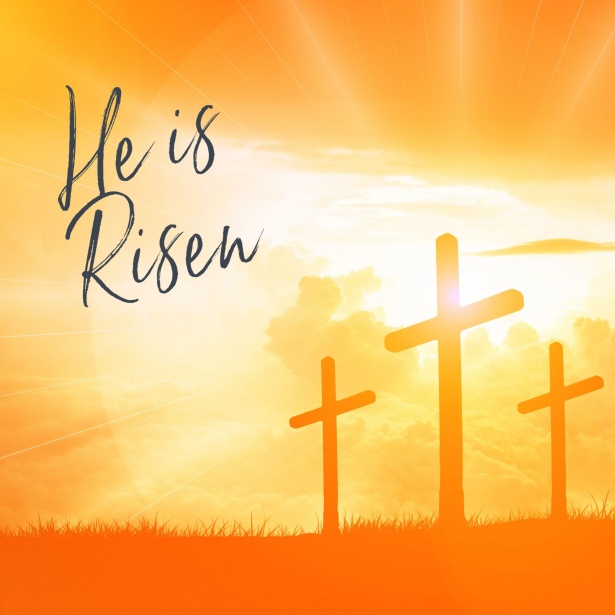 APRIL 2022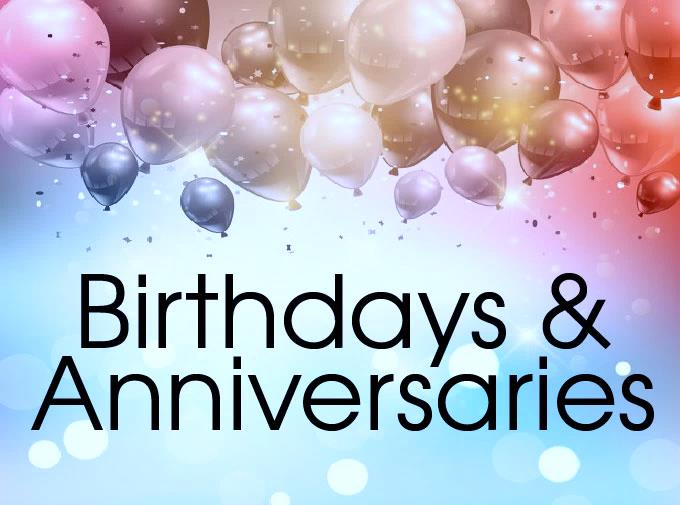 2 – Gene Vidoni				15 – Sharon Rue	4 – Kyle Carver				15 – Nick Sherwood	6 – PK Johnson				17 – Tony & Sherri Butcher		7 – Devan Smith				20 – Gage Newlin	11 – John & Lynda Graham		23 – Bill & Tricia Garver	12 – Marsha Rue				30 – Nate Gilbert	13 – Danny & Shellie Simpson	30 – Jon & Tayelar Hayes                                 APRIL 2022	                                 APRIL 2022	                                 APRIL 2022	                                 APRIL 2022	                                 APRIL 2022	SundayMondayTuesdayWednesdayThursdayFridaySaturday1Preschool Screening8a-3p23Elder: Sherri Butcher4MML 9 am56Board Mtg.7:00 pm789FREE RUMMAGE SALE8:30-Noon10Elder: Dan Winn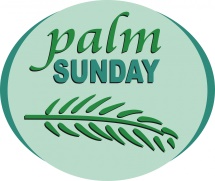 11MML 9 amDinner& A Prayer 5:30 pm(New Time)121314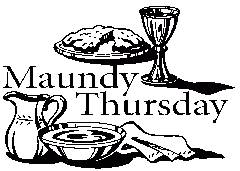 Service @7:00 pm15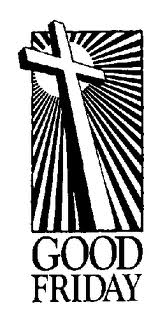 1617Elder: Ruthie Wimbley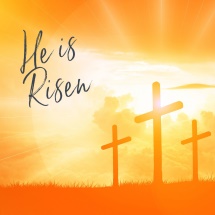 18MML 9 am1920212223FH Reserved 1:00 pm24Elder: Sharon Durham25MML9 am2627Elders Mtg.6:30 pm282930FH – Fellowship HallMML – Monday Morning LadiesSUNDAYS 9:00 am Sunday School, 10:00 am WorshipFH – Fellowship HallMML – Monday Morning LadiesSUNDAYS 9:00 am Sunday School, 10:00 am WorshipFH – Fellowship HallMML – Monday Morning LadiesSUNDAYS 9:00 am Sunday School, 10:00 am WorshipFH – Fellowship HallMML – Monday Morning LadiesSUNDAYS 9:00 am Sunday School, 10:00 am WorshipFH – Fellowship HallMML – Monday Morning LadiesSUNDAYS 9:00 am Sunday School, 10:00 am Worship